Priroda i društvo                                                                                               Tjelesni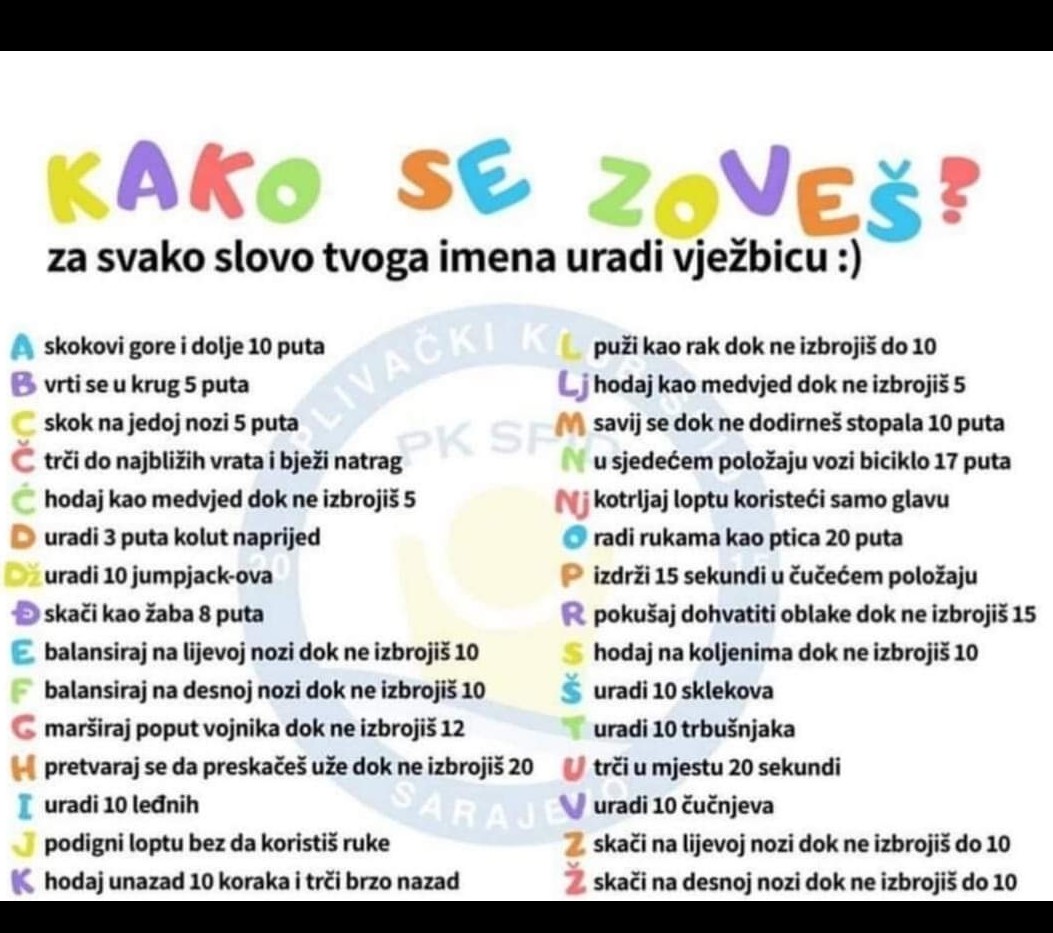 ENGLESKI JEZIKTJELESNA I 	          Danas zapleši i protresi cijelo tijelo